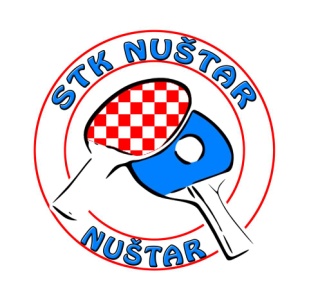 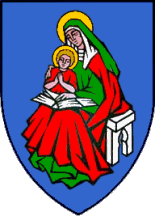 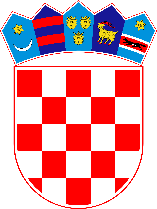     STK Nuštar                                    Općina Nuštar                        Ministarstvo hrvatskih      branitelja RHPOZIV i PROPOZICIJEStolnoteniski klub „Nuštar“ organizira :6. MEMORIJALNI KADETSKI TURNIR U STOLNOM TENISU„NUŠTAR OPEN 2019“Povod : Dani obrane i dani Općine NuštarPokrovitelji : Općina Nuštar i Ministarstvo hrvatskih branitelja RHVrijeme održavanja: 5.listopada 2019. godine (subota)  sa početkom u 10.00 hMjesto održavanja: : Sportska dvorana OŠ „Zrinskih“, Ul. Nikole Šubića Zrinskog 13, 32221, NuštarPROPOZICIJE Pojedinačne kategorije : 1. kategorija: klinci                               (1.1.2011.godište i mlađi)2. kategorija: klinceze:                         (1.1.2011.godište i mlađe)3.kategorija: najmlađi kadeti             (1.1.2009. godište i mlađi)4. kategorija: najmlađe kadetkinje   (1.1.2009.godište i mlađe)5. kategorija:  mlađi kadeti                 (1.1.2007.godište i mlađi)                                 6. kategorija: mlađe kadetkinje         (1.1.2007.godište i mlađe)7. kategorija: kadeti                             (1.1.2005. godište i mlađi)8. kategorija: kadetkinje                     (1.1.2005. godište i mlađe)Prijava mora sadržavati ime i prezime igrača/igračice, klub, godište i kategoriju koju želi igrati te trenutnu poziciju na Rang listama. U slučaju nedovoljnog broja prijavljenih igrača u pojedinoj kategoriji Organizator zadržava pravo korekcije kategorija uz prethodni dogovor sa trenerima. PRAVO NASTUPA imaju svi na vrijeme prijavljeni igrači i igračice (registrirani i neregistrirani).NAČIN NATJECANJA:U prvoj fazi natjecanja igrači će biti podijeljeni u grupe od 3-5 igrača gdje će igrati svatko sa svakim na tri dobivena seta, a nakon toga će 1. i 2. plasirani igrači nastaviti igrati na ispadanje do konačne pobjede.Utješni turnir će igrati 3. i 4. (i 5.)plasirani igrači na ispadanje. Natjecatelji mogu nastupiti samo u jednoj (svojoj ili starijoj) dobnoj kategoriji.PLASMAN u grupama se određuje brojem osvojenih bodova. Ako dvoje ili više igrača osvoji jednak broj bodova plasman će se odrediti samo iz rezultata međusobnih susreta igrača s osvojenim istim brojem bodova.NAGRADE : pehari i medalje  u svakoj kategoriji za četiri prvoplasirana igrača-igračice te za pobjednike utješnih turnira.PRIJAVNINA: po igraču iznosi  40,00 kuna i uplaćuje se organizatoru prije početka natjecanja. U Prijavninu su uključene sportske nagrade za najbolje te  zakuska i piće za sve prijavljene igrače.Prijave se primaju NAJKASNIJE  do SRIJEDE, 2. LISTOPADA 2019.godine do 10 sati.Turnir će se igrati  na devet ITTF stolova sa plastičnim natjecateljskim lopticama.OKVIRNA SATNICA TURNIRA: a) KATEGORIJA  :Klinci, Klinceze, Najml. Kadeti , Najml. Kadetkinje      početak u 10 sati b) KATEGORIJA:  Mlađi kadeti, Kadeti                                                         početak u 12 satiKontakti za prijavu i informacije:  1.Josip Magdić: 092/1743 549                                          2. e-mail: stknustar@gmail.com3. https://www.facebook.com/stolnoteniskiklubnustarPravo tumačenja Pravila ima isključivo Organizacijski odbor.Svi igrači igraju na vlastitu zdravstvenu odgovornost.S poštovanjem i sportski pozdrav !            Predsjednik Organizacijskog odbora Josip Magdić